VERKSAMHETSPLAN för PRO Everöd & Östra Sönnarslöv
Verksamhetsåret 2022.Föreningen har som mål att i huvudsak fortsätta, och eftersträva att utveckla, hittillsvarande och nya aktiviteter. 
Detta för att befrämja den Sociala gemenskapen och stödja Friskvårdsåtgärder inom föreningen.
Föreningen skall därigenom vara ett intressant alternativ för såväl nytillkommande pensionärer, som för alla åldersgrupper däröver att deltaga i.För Föreningen innebär det
att utöver Höstmöte och Årsmöte hålla minst två ytterligare Medlemsträffar.
att i huvudsak bibehålla nuvarande aktiviteter,
att försöka tillskapa nya för Medlemmarna intressanta aktiviteter, 
att Föreningen under året speciellt bör anordna en sammankomst för vår äldre medlemmar 80 år och däröver,
att genom Kontaktombuden söka nå de medlemmar som aldrig bevistar våra aktiviteter,
att förmå Medlemmarna inkomma med förslag på nya aktiviteter,
att anordna studiecirklar enligt Medlemmarnas önskemål,
att stödja vår sånggrupp Glädjespridarna, som är vår mycket uppskattade utåtriktade verksamhet,
att utbilda blivande Aktivitets- och Cirkelledare,
att underhålla och utveckla  nya Hemsidan,
att aktivt inbjuda nya Pensionärer att bli medlemmar i vår förening,
att genom KPR aktivt föra fram förslag till förbättringsåtgärder för Pensionärerna.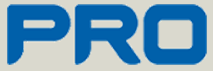 PRO Everöd & Östra Sönnarslöv